December 2019/January 2020 Surplus Property Notice: FACS CabinetBids Due January 31, 2020This is a sealed bid auction. All bidders should include which item they are bidding on in a sealed envelope, along with the amount bid.Deliver sealed bids to:Surplus Property Bid—FACS CabinetHeath OatesRich Hill R-IV School District703 N. 3rd St.Rich Hill, MO 64779For questions, or to schedule a time to view the item, call Heath Oates at 417-395-2418. The Rich Hill R-IV Board of Education reserves the right to reject any and all bids. FACS Cabinet: This cabinet pictured below is being offered to the general public as surplus property. It is being sold in an “as-is” condition. The cabinet is attached to the existing wall, as pictured. It is up to the winning bidder to remove the cabinet from the wall to transport it out of the school.  The winning bidder will sign a waiver, holding the Rich Hill R-IV School District free from liability in the process of removal of the cabinet from the premises. 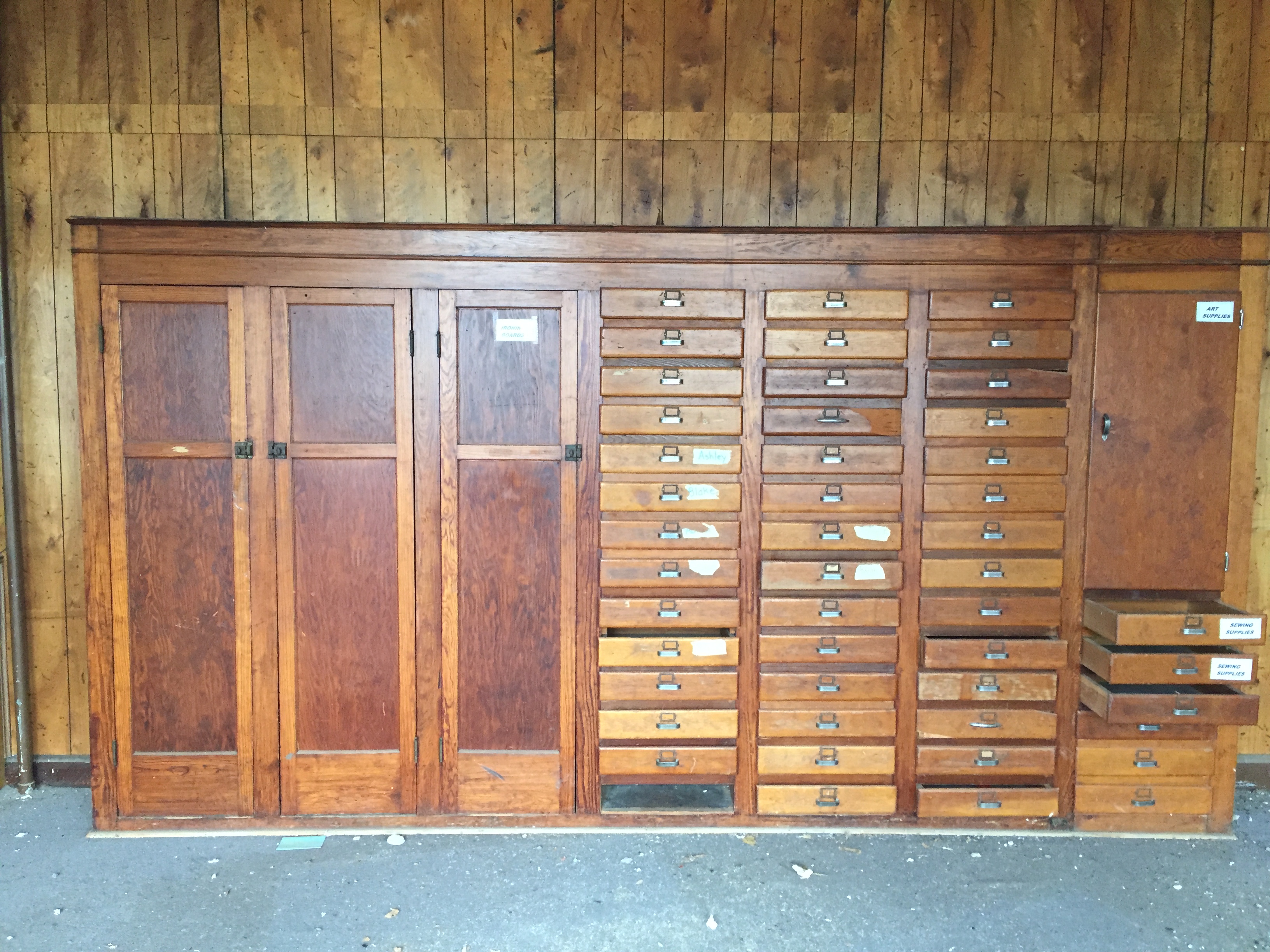 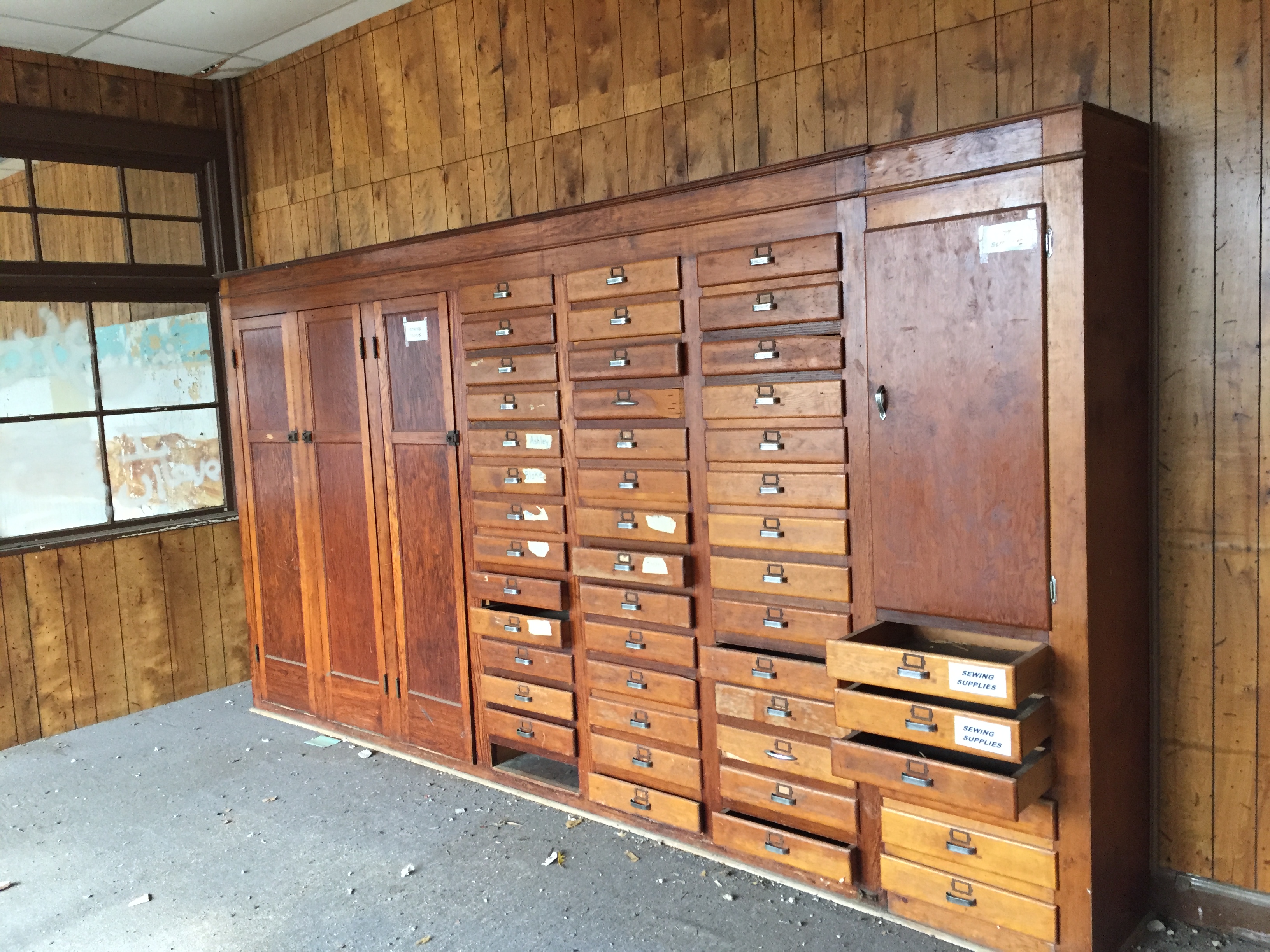 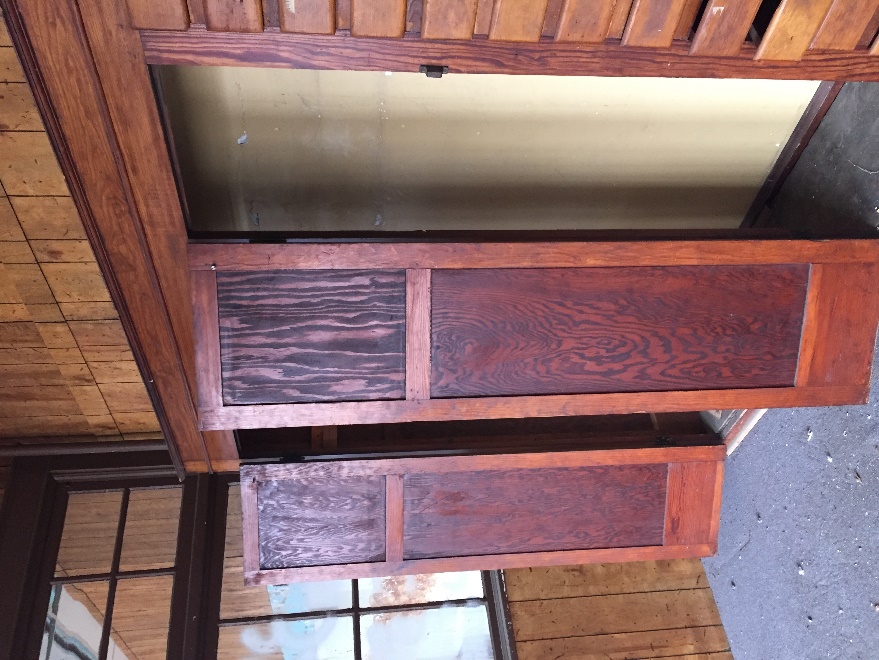 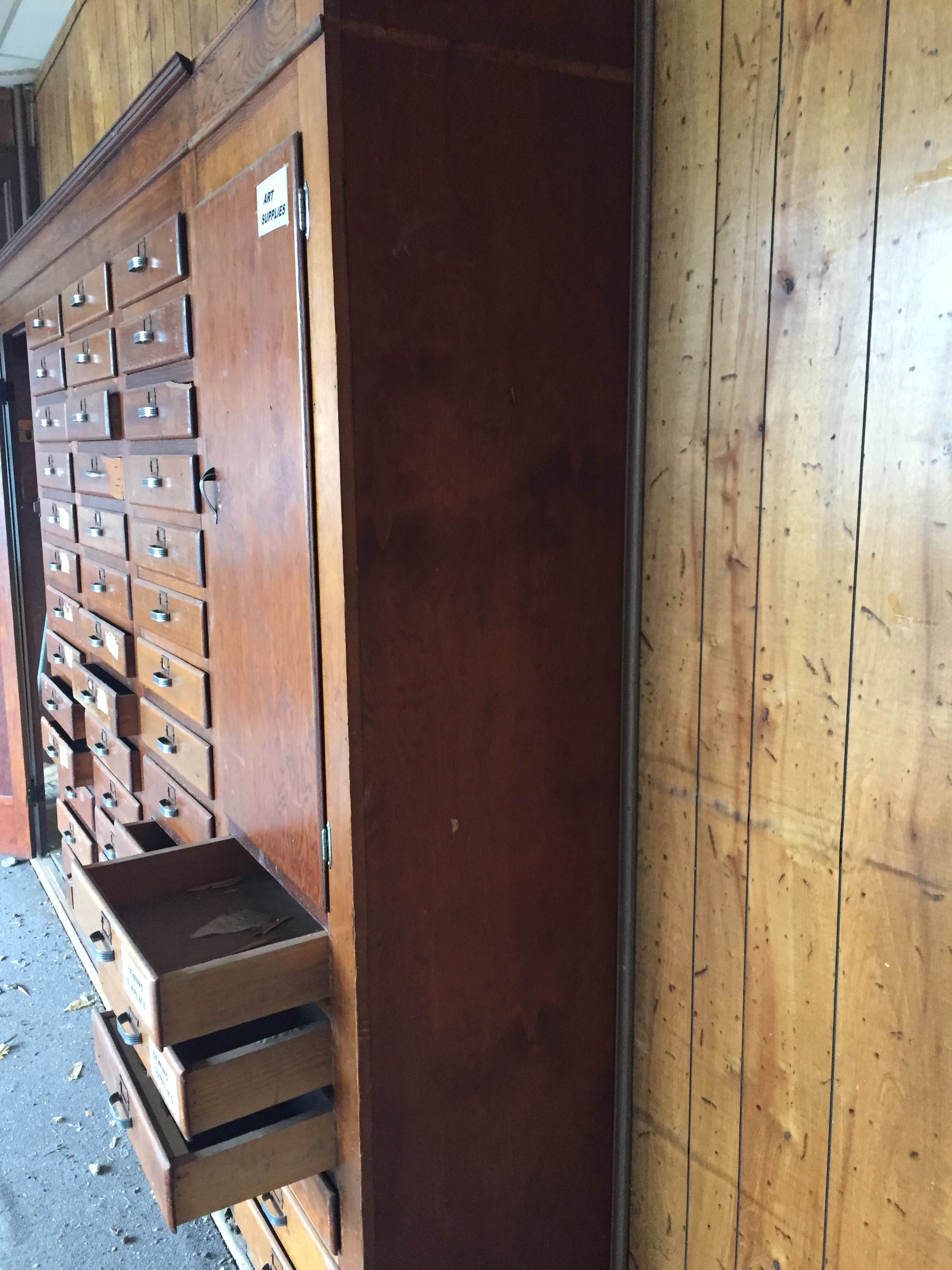 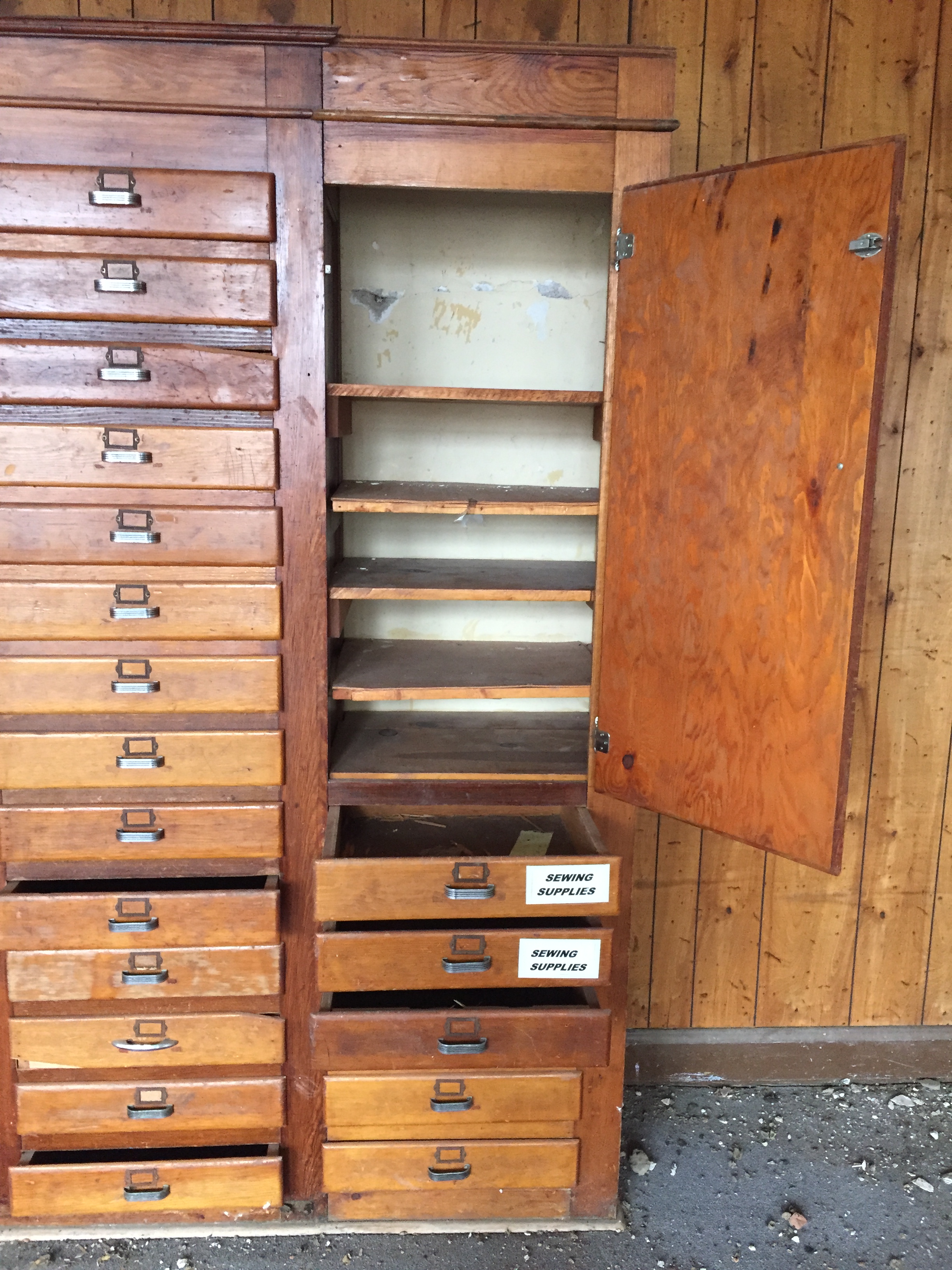 